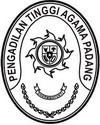 Nomor     	:  /KPTA.W3-A/RA1.1/XI/2023	27 November 2023Lampiran	:  -Perihal	:	Monitoring Evaluasi AKIP
Satker se-Wilayah PTA PadangYth. Tim Penyusun SAKIPPengadilan Agama TaluPengadilan Agama Koto BaruPengadilan Agama Pulau PunjungPengadilan Agama Muara LabuhPengadilan Agama ManinjauPengadilan Agama Lubuk SikapingAssalammu’alaikum Wr, WbBersama ini kami mengundang Saudara untuk dapat hadir pada kegiatan Monitoring Evaluasi AKIP Satker se-Wilayah PTA Padang melalui aplikasi zoom meeting pada:Hari/Tanggal	: Selasa, 28 November 2023Waktu		: 08.30 WIB s.d selesaiMeeting ID	:  973 0746 5093Pascode	:  SAKIP23Demikian undangan ini kami sampaikan. Atas perhatiannya diucapkan terimakasih.Wassalam,Ketua							Pelmizar